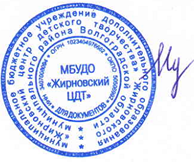 ПОЛОЖЕНИЕпроведения муниципального этапа областного конкурса профессионального мастерства «Лучший педагог дополнительного образования-2021»Общие положения1.1.Настоящее Положение определяет порядок организации и проведения муниципального этапа областного конкурса профессионального мастерства «Лучший педагог дополнительного образования-2021» (далее – Конкурс).1.2.Учредителем Конкурса является отдел по образованию администрации Жирновского муниципального района.1.3.Оператором муниципального этапа Конкурса является муниципальный опорный центр Жирновского района Волгоградской области (далее – Организатор), МБУДО «Жирновский ЦДТ».1.4. Конкурс проводится в соответствии с: - Государственной программой Российской Федерации «Развитие образование», утвержденной Постановлением Правительства Российской Федерации от 26 декабря 2017 года №1642; - Целевой моделью развития региональных систем дополнительного образования, утвержденной Приказом Министерства Просвещения Российской Федерации от 3 сентября 2019 года № 467; - Концепцией персонифицированного дополнительного образования в Волгоградской области, утвержденной Постановлением Администрации Волгоградской области от 30 августа 2019 года № 432-п. Цели и задачи конкурсаЦель Конкурса: создание творческих условий, обеспечивающих непрерывное образование и профессиональный рост педагогов дополнительного образования.Задачи Конкурса: - содействие профессиональному развитию педагогических работников; - создание условий для самовыражения творческой и профессиональной индивидуальности, реализации личностного потенциала педагогов дополнительного образования; - повышение общественного и профессионального статуса профессии педагога дополнительного образования детей;- отбор и продвижение новых педагогических практик и образовательных технологий в сфере дополнительного образования детей;- содействие новым формам педагогического наставничества в сфере дополнительного образования детей;- выявление лучших педагогических методик и технологий обучения  воспитания детей (в том числе с особыми образовательными потребностями), разработанных и внедренных в образовательную деятельность педагогическими работниками сферы дополнительного образования детей.Этапы и сроки проведения КонкурсаКонкурс проводится в два этапа:3.1. Первый этап - заочный3.1.1. Муниципальный этап проводится в период с 9 по 16 марта 2021 года.3.2. Второй этап – муниципальный финальный (очный). Очный этап проводится 17 марта 2020 года. Начало в 11.00 часов на базе МБУДО «Жирновский ЦДТ».4.	Руководство Конкурсом4.1.Для организации и проведения Конкурса создается организационный комитет (далее — Оргкомитет), состав которого утверждается приказом отдела по образованию администрации Жирновского муниципального района. Оргкомитет определяет и утверждает состав жюри по номинациям. Решения Оргкомитета оформляются протоколами и утверждаются председателем (зам. председателя) Оргкомитета.4.2. Для оценки конкурсных заданий заочного этапа Конкурса создается экспертный совет. В состав экспертного совета входят специалисты, имеющие большой опыт практической работы в системе образования, владеющие навыками экспертизы конкурсных работ. По каждому конкурсному заданию члены экспертного совета заполняют оценочные ведомости. 4.3. Для оценки конкурсных заданий очного этапа Конкурса создается жюри. В состав жюри входят специалисты, имеющие большой опыт практической работы в системе образования, руководители образовательных организаций, представители муниципальных органов управления образованием, профессиональных общественных организаций. По каждому конкурсному заданию члены жюри осуществляют экспертную оценку конкурсных материалов и выполненных заданий участниками Конкурса в соответствии с критериями оценки конкурсных испытаний, определяют победителей по каждой номинации на каждом этапе Конкурса.5.Номинации КонкурсаКонкурс проводится по 9 номинациям:Номинации педагогических работников разных должностей, реализующих дополнительные общеразвивающие программы в соответствии с направленностями дополнительного образования:5.1.«Педагог дополнительного образования по технической направленности».5.2.«Педагог дополнительного образования по художественной направленности».5.3.«Педагог дополнительного образования по естественнонаучной направленности».5.4.«Педагог дополнительного образования по туристско-краеведческой направленности».5.5.«Педагог дополнительного образования по физкультурно-спортивной направленности».5.6.«Педагог дополнительного образования по социально-гуманитарной направленности».5.7.«Педагог дополнительного образования, работающего с детьми с ОВЗ, с инвалидностью».5.8.«Профессиональный дебют» - для молодых специалистов, имеющих трудовой стаж не менее 1 года;5.9.«Наставничество в дополнительном образовании» - для педагогических работников, осуществляющих наставническую деятельность.6. Порядок выдвижения кандидатур на участие в Конкурсе 6.1.Выдвижение  кандидатов на участие в муниципальном этапе Конкурса в номинациям осуществляется по инициативе образовательных организаций Жирновского муниципального района.6.2.Самовыдвижение (далее участник-самовыдвиженец) осуществляется по одной из номинаций, указанных в п.5 настоящего Положения.7. Порядок проведения заочного муниципального этапа Конкурса7.1. Участникам заочного муниципального этапа Конкурса до 9 марта 2021 года необходимо подать заявку (приложение 1) и направить на электронную почту zhirnovsk-cdt59@mail.ru конкурсные документы (в наименовании файлов необходимо указывать ФИО участника): 7.1.1. Анкету участника Конкурса, заверенную печатью по прилагаемой форме (приложение 2) в формате Word и PDF;7.1.2. Цветную портретную фотографию участника в формате JPEG с разрешением не менее 300 точек на дюйм без уменьшения исходного размера;7.1.3.Согласие на обработку персональных данных участника муниципального этапа областного конкурса профессионального мастерства «Лучший педагог дополнительного образования-2021» (приложение 3);         7.1.4.Видеоматериал «Визитная карточка» участника в формате avi, mp4 (продолжительность до 5 минут);         7.1.5.Текст дополнительной общеобразовательной программы (в редакторе Word 6.0 for Windows, шрифт TimesNewRoman, кегель – 14, в формате doc или pdf; титульный лист с подписью руководителя и печатью образовательной организации, в которой утверждена дополнительная общеобразовательная программа, размещается в сканированном виде);7.1.6. Сведения о качестве результативности Программы в наглядных формах представления анализа результативности за сопоставимые периоды реализации Программы (не менее 3-х лет. Объем документа не более 2 страниц). 7.1.7. Жюри Конкурса осуществляет экспертную оценку материалов и формирует рейтинг участников заочного муниципального этапа.8. Порядок проведения очного муниципального этапа Конкурса8.1.Очный этап:- Открытое занятие «Ознакомление с новым видом деятельности 
в соответствии с дополнительной общеобразовательной программой». Продолжительность занятия с обучающимися – 30 минут. 
Для младшего школьного возраста –20 минут. Для комментариев конкурсанта к своему занятию и ответов на вопросы жюри – до 5 минут. Занятие проводится с незнакомыми детьми.Содержание открытого занятия должно быть сфокусировано конкурсантом на ознакомление с новым видом деятельности по программе. Содержание и форма занятия определяется конкурсантом самостоятельно. Допускается использование необходимых и целесообразных визуальных, музыкальных, наглядных, презентационных, информационно-коммуникативных. Участие помощников не допускается.8.1.1. Жюри Конкурса осуществляет экспертную оценку конкурсного задания и суммирует набранные балы в заочном и очном этапе.9. Критерии оценки конкурсных заданий (заочный этап)9.1. Видеоматериалы «Визитная карточка»:- отражение профессиональных взглядов и позиций педагога дополнительного образования;- отражение процесса профессиональной деятельности педагога по реализации дополнительной общеобразовательной программы;- отражение результатов профессиональной деятельности педагога по реализации дополнительной общеобразовательной программы;- умение определять педагогические цели и задачи; - умение обобщать и транслировать опыт своей профессиональной деятельности; - наличие сведений об участии педагога и обучающихся в образовательных, досуговых, культурно-просветительских и других мероприятиях на муниципальном, региональном и федеральном уровнях. Максимальное количество баллов – 18.9.2. Дополнительная общеобразовательная программа:Наличие на сайте утвержденной дополнительной общеобразовательной программы (ДОП);Соответствие структуры ДОП; Соответствие содержания ДОП;Наличие и целесообразность планируемых результатов, организационно-педагогических условий, порядка и форм аттестации;Наличие и целесообразность оценочных и методических материалов ДОП; Наличие системы оценки качества образовательных результатов и достижений обучающихся.Максимальное количество баллов – 28.9.3. Сведения о качестве результативности Программы в наглядных формах представления анализа результативности за сопоставимые периоды реализации Программы. Наличие на сайте образовательной организации;Наличие положительной динамики результативности Программы за 3-летний период;Наличие системы оценки качества образовательных результатов и достижений обучающихся.Максимальное количество баллов – 12.10. Критерии оценки конкурсных заданий (очный этап)10.1.Открытое занятие «Ознакомление с новым видом деятельности в соответствии с дополнительной общеобразовательной программой»: - умение определять педагогические цели и задачи занятия;- умение организовать новый вид деятельности обучающихся, направленный на освоение дополнительной общеобразовательной программы;- умение использовать на занятиях педагогически обоснованные формы, методы, средства и приемы организации деятельности обучающихся;- умение стимулировать и мотивировать деятельность и общение обучающихся на занятии;- умение целесообразно и обоснованно использовать информационно-коммуникационные технологии (ИКТ),  электронные образовательные и информационные ресурсы с учетом особенностей программы и индивидуальных особенностей обучающихся;- умение осуществлять педагогический и текущий контроль, оценку образовательной деятельности обучающихся, коррекцию поведения и общения;- умение использовать профориентационные возможности занятия;- умение создавать педагогические условия для формирования благоприятного психологического климата и педагогической поддержки обучающихся;- умение обеспечить завершенность занятия, оригинальность  формы его проведения;- умение анализировать занятие для установления соответствия содержания, методов и средств поставленным целям и задачам.Максимальное количество баллов – 50.11. Подведение итогов Конкурса. Награждение. 11.1. Муниципальный этап областного Конкурса жюри оценивает отдельно по каждой из 9 номинации. 11.2.Победители и призёры в каждой номинации награждаются грамотами за 1, 2 и 3 место. Победители в каждой номинации становятся участниками заочного этапа областного Конкурса профессионального мастерства «Лучший педагог дополнительного образования-2021».  11.3.Определяется абсолютный победитель по всем номинациям и награждается грамотой абсолютного победителя муниципального этапа Конкурса и ценным призом.12.Финансовые  условия Конкурса12.1.Приобретение наградной атрибутики (грамоты, благодарственные письма), расходных материалов для организации и проведения Конкурса за счет средств учредителя Конкурса (отдел по образованию).13.Дополнительная информация13.1. Контакты Организатора: Адрес: 403791, Волгоградская область, г. Жирновск, ул. Советская, 25. Телефон: 8(84454) 52311 E-mail: zhirnovsk-cdt59@mail.ru Сайт: http://zhirnovsk-cdt.ucoz.ru/Контактные лица: - Моров Сергей Александрович, руководитель МО «Жирновский МОЦ», директор МБУДО «Жирновский ЦДТ».- Васюткина Надежда Васильевна, методист МБУДО «Жирновский ЦДТ», тел. 89224212315.АНКЕТАучастника муниципального этапа областного конкурса профессионального мастерства «Лучший педагог дополнительного образования-2021»Подпись руководителя организацииМ.П.Согласиена обработку персональных данных участникамуниципального этапа областного конкурса профессионального мастерства«Лучший педагог дополнительного образования-2021»Я, ______________________________________________________________________________________________________________________________,(фамилия, имя, отчество полностью)проживающий (ая) по адресу: ______________________________________ ________________________________________________________________,даю согласие на обработку следующих моих персональных данных:                     дата рождения _______________________, пол _______________________, паспортные данные: серия ____________ № __________________________ ________________________________________________________________наименование образовательной организации, в которой работаю:________________________________________________________________________________________________________________________________,адрес образовательной организации, в которой работаю:________________________________________________________________________________________________________________________________,а также результатов муниципального этапа областного конкурса профессионального мастерства «Лучший педагог дополнительного образования-2021».Настоящее согласие действительно с даты заполнения и на период 2021 года. Об ответственности за достоверность предоставленных сведений предупрежден(а).Подпись     __________________  /______________________/                                        (подпись) 	                         (расшифровка подписи: Фамилия, И.О.)Дата заполнения заявления __________________________  (число, месяц, год)                                УТВЕРЖДАЮНачальник отделапо образованию администрации  Жирновского муниципального района Волгоградской области___________  О.В. Олейникова«_____» _________ 2021 г.          СОГЛАСОВАНО          Директор          МБУДО «Жирновский ЦДТ»          ____________ С.А. Моров          « 24 » февраля 2021 г.ПРИЛОЖЕНИЕ 1к Положению о проведении 
муниципального этапа областного конкурса профессионального мастерства «Лучший педагог дополнительного образования-2021» ЗАЯВКАна участие в муниципальном этапе областного конкурса профессионального мастерства «Лучший педагог дополнительного образования-2021»1.Сведения об участнике Конкурса:Наименование организацииФ.И.О. (полностью) руководителя организацииФ.И.О. (полностью) участника  КонкурсаДолжность конкурсанта Телефон Электронная почта, на которую будет направляться информация      2.Номинация на которую подается заявкаПодпись руководителя М.П.ПРИЛОЖЕНИЕ 2к Положению о проведении 
муниципального этапа областного конкурса профессионального мастерства «Лучший педагог дополнительного образования-2021»НоминацияФ.И.О.Дата рождения Наименование муниципального района (городского округа) Наименование Организации (согласно Уставу)Адрес официального сайта организацииДолжность (согласно трудовой книжке)Срок работы в должностиКонтактный телефон Адрес электронной почты Профессиональное образование, вуз, год и дата окончания, специальность и квалификация по дипломуПрофессиональная переподготовка (при наличии)Аттестация (наличие квалификационной категории)Сведения об учёной степени, учёном звании (при наличии)Сведения о персональных наградах, почётных званиях (при наличии)Наименование реализуемой дополнительной общеобразовательной программыКраткие сведения о достижениях по реализации программы за трёхлетний периодГосударственные награды (отраслевые награды)Членство в профсоюзе (с указанием года вступления и наименования организации)ПРИЛОЖЕНИЕ 3к Положению о проведении 
муниципального этапа областного конкурса профессионального мастерства «Лучший педагог дополнительного образования-2021»